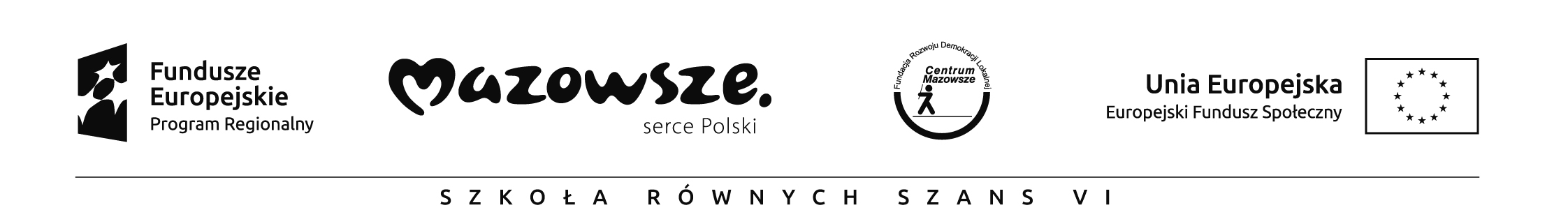 Załącznik nr2 do zapytania ofertowego nr 2/2016 z dnia 17.11.2016Oświadczenie o braku powiazań kapitałowych lub osobowych Składając ofertę w odpowiedzi na zapytanie ofertowe dot.: Na  przeprowadzenie kursu 30 godzin  „Praktyk Zastępowania Agresji „ dla 1 pedagoga  Szkoły Podstawowej  im. Bohaterów Akcji V2. na rzecz projektu „Szkoła Równych Szans VI”.  W ramach RPOWM  na lata 2014 – 2020 współfinansowanego  z Europejskiego Funduszu Społecznego. Numer umowy RPMA.10.01.01-14-3910/15 oświadczam, że:1. Posiadam uprawnienia do wykonywania działalności w zakresie usługi szkoleń objętych przedmiotem zamówienia.2. Posiadam niezbędną wiedzę i doświadczenie do wykonania zamówienia.3. Znajduję się w sytuacji ekonomicznej i finansowej zapewniającej wykonanie zamówienia.4. Dysponuję odpowiednim potencjałem technicznym.5. Nie jestem powiązany z Zamawiającym osobowo lub kapitałowo. Przez powiązanie kapitałowe lub osobowe rozumie się wzajemne powiązania między  Zamawiającym lub osobami upoważnionymi do zaciągania zobowiązań w imieniu Zamawiającego lub osobami wykonującymi w imieniu Zamawiającego czynności związane z przygotowaniem i przeprowadzeniem procedury wyboru Wykonawcy, a Wykonawcą, polegające na:a) uczestniczeniu w spółce jako wspólnik spółki cywilnej lub spółki osobowej;b) posiadania co najmniej 10% udziałów  lub akcji;c) pełnieniu funkcji członka organu nadzorczego lub zarządzającego, prokurenta, pełnomocnika;d) pozostawaniu w związku małżeńskim, w stosunku pokrewieństwa lub powinowactwa w linii prostej, pokrewieństwa lub powinowactwa w linii bocznej do drugiego stopnia lub w stosunku przysposobienia, opieki lub kurateli. ………….., dn. __.__.2016r.                             ......................................................................... (podpis upełnomocnionego przedstawiciela Wykonawcy)